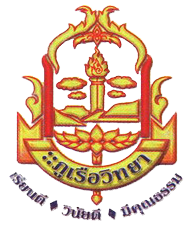 รายงานผลการปฏิบัติงานและผลการประเมินตนเองรายบุคคล(Self Assessment Report: SAR)ประจำปีการศึกษา  2561ผู้รายงานชื่อ.................................................................ตำแหน่ง  ................................โรงเรียน....................... สำนักงานเขตพื้นที่การศึกษา................................. คำนำ	รายงานการประเมินตนเอง (Self Assessment Report : SAR) เป็นการประเมินการปฏิบัติหน้าที่ตามพระราชบัญญัติการศึกษาแห่งชาติ พุทธศักราช 2542 และฉบับปรับปรุง พุทธศักราช 2545 รวมทั้งมาตรฐานการศึกษาของโรงเรียน  ข้าพเจ้าได้จัดทำขึ้นเพื่อรายงานผลการจัดการเรียน    การสอนและการปฏิบัติหน้าที่ของข้าพเจ้าตามฝ่าย/กลุ่มงาน ตลอดจนกิจกรรมต่าง ๆ ที่ได้ส่งเสริมให้นักเรียนมีคุณลักษณะและคุณภาพตามระดับมาตรฐานคุณภาพการศึกษา โรงเรียน....................... สำนักงานเขตพื้นที่การศึกษา................................. ประจำปีการศึกษา  2561	รายงานนี้  โรงเรียนสามารถนำผลการดำเนินงานไปจัดทำการประเมินคุณภาพภายในและสรุปรายงานให้ผู้บังคับบัญชาตามลำดับสายงาน  ตลอดจนเผยแพร่ให้กับผู้ปกครอง  นักเรียน  ชุมชนในสังคมได้ทราบผลการปฏิบัติงานของบุคลากร โรงเรียน....................... สำนักงานเขตพื้นที่การศึกษา................................. 	ข้อมูลที่ได้จากการประเมินในการประเมินตนเอง (SAR) ในครั้งนี้  ข้าพเจ้าจะได้นำไปใช้เป็นแนวทางในการปรับปรุงเพื่อพัฒนาการปฏิบัติงานที่ได้รับมอบหมาย เพื่อส่งเสริมและพัฒนาศักยภาพของผู้เรียนให้สูงขึ้นในทุก ๆ ด้านต่อไป						ลงชื่อ                     (.........................................)	    ตำแหน่ง..................................	           … / มีนาคม / 2562สารบัญ									   		หน้า    ตอนที่  1  ข้อมูลส่วนตัว			  - ข้อมูลทั่วไป					                  		
                       - ข้อมูลการปฏิบัติหน้าที่
                       - การจัดกิจกรรมการเรียนการสอน		  - ผลการปฏิบัติงาน		  - ผลการประเมินการสอนของครูโดยนักเรียน		  - การประเมินตนเองของครู		    ตอนที่  2  ผลการดำเนินงานตามมาตรฐานการศึกษา   				      	มาตรฐานที่  1  คุณภาพของผู้เรียน			มาตรฐานที่  2  กระบวนการบริหารและการจัดการ	มาตรฐานที่  3  กระบวนการจัดการเรียนการสอนที่เน้นผู้เรียนเป็นสำคัญ	         ภาคผนวก	รายงานการประเมินตนเอง  (SAR)ตอนที่  1  :  ข้อมูลส่วนตัว1.1  ข้อมูลทั่วไป     ชื่อ...............................................สกุล................................................วุฒิการศึกษา    ปริญญาตรี.................   วิชาเอก                                      จาก....................................     ปริญญาโท................    วิชาเอก                                      จาก....................................               อื่น ๆ ระบุ.................     วิชาเอก                                      จาก...................................              ตำแหน่ง   ครู   วิทยฐานะ  ชำนาญการ...............    อายุ..........ปี    ปฏิบัติราชการ..........ปี       เลขที่ตำแหน่ง.......................เงินเดือน........................บาท    เงินวิทยฐานะ.....................บาท      วัน / เดือน / ปี เกิด  .......................................        วัน / เดือน / ปี บรรจุเข้ารับราชการ....................................      ปฏิบัติการสอนกลุ่มสาระการเรียนรู้  ................................................ ปฎิบัติงานพิเศษ.....................        สังกัดฝ่าย......................................................... โรงเรียน……….สำนักงานเขตพื้นที่การศึกษา…………แสดงจำนวนวันลา ประจำปีการศึกษา  2561  (1 เมษายน  2561 – 31 มีนาคม 2562)1.2   ข้อมูลการปฏิบัติหน้าที่           1.2.1  ปฏิบัติการสอนตลอดปีการศึกษา 2561           1.2.2   กิจกรรมพัฒนาผู้เรียน ที่ปฏิบัติการพัฒนาผู้เรียนตลอดปีการศึกษา  2561 1.2.3  ปฏิบัติหน้าที่ครูที่ปรึกษา            1.2.4  งานพิเศษ ในโรงเรียน  ได้แก่		งาน................................................................ฝ่าย...........................................................		งาน................................................................ฝ่าย...........................................................		งาน................................................................ฝ่าย...........................................................		งาน................................................................ฝ่าย...........................................................1.3  การจัดกิจกรรมการเรียนการสอน      	1.3.1  จัดทำแผนการจัดการเรียนรู้     ดังนี้1.3.2  ผลิตสื่อ / นวัตกรรม            ชิ้น     ได้แก่1.3.3  จัดทำหน่วยการเรียนรู้แบบบูรณาการ (สวนพฤกษศาสตร์, เศรษฐกิจพอเพียง) ได้แก่1.3.4  จัดทำวิจัยในชั้นเรียน จำนวน          เรื่อง    ได้แก่1.3.5  การนำ/มอบหมายงาน นักเรียนไปศึกษาค้นคว้า/ใช้แหล่งเรียนรู้นอกโรงเรียนจำนวนครั้ง  ดังนี้1.3.6  เชิญวิทยากรภายนอกมาให้ความรู้แก่นักเรียน จำนวน                   ครั้ง     ได้แก่1.3.7  รูปแบบ/ วิธีการจัดกิจกรรมการเรียนการสอนที่ครูใช้ คือ ข้อใดบ้าง (ตอบได้มากกว่า 1 ข้อ) 		การอธิบาย					การสืบสวนสอบสวน		การสาธิต / ทดลอง				กลุ่มสืบค้นความรู้		การใช้เกมประกอบ				กลุ่มสัมพันธ์		สถานการณ์จำลอง				การเรียนรู้แบบร่วมมือ		กรณีตัวอย่าง					ความคิดรวบยอด		บทบาทสมมุติ					อริยสัจ 4		การแก้ไขสถานการณ์				การศึกษาค้นคว้าด้วยตนเอง		โปรแกรมสำเร็จรูป				การทัศนะศึกษานอกสถานที่		ศูนย์การเรียน					การเรียนรู้จากห้องสมุด		ชุดการสอน					การพัฒนากระบวนการคิด		คอมพิวเตอร์ช่วยสอน				การใช้ภูมิปัญญาท้องถิ่น		โครงงาน					การอภิปรายกลุ่มย่อย                     การถามตอบ				           การแก้ปัญหา           อื่น ๆ ระบุ............                                         อื่น ๆ ระบุ……………………...…สรุป  จำนวนรูปแบบ / วิธีการจัดกิจกรรมการเรียนการสอนที่ครูใช้                 วิธี1.3.8  สภาพการปฏิบัติงานสอน  เขียนเครื่องหมาย    ในช่องที่ตรงกับความเป็นจริงที่ท่านปฏิบัติอยู่  (ตอบได้มากกว่า 1)1.3.9  การพัฒนาตนเอง  (การเข้าร่วมกิจกรรมทางวิชาการ /  การเข้าร่วมอบรม  /  ประชุมสัมมนา   / ศึกษาดูงาน   ฯลฯ)สรุป การพัฒนาตนเอง  จำนวน        ครั้ง  จำนวน        วัน คิดเป็น       ชั่วโมง   นำมาขยายผล.........ครั้ง1.3.10  การได้รับรางวัล / ประกาศเกียรติคุณ / ผลงานดีเด่น / เกียรติประวัติที่ปรากฏต่อสาธารณชนด้านสถานศึกษา / ครู / นักเรียน1.3.11  การได้รับเชิญเป็นวิทยากร/กรรมการตัดสินภายในและภายนอกสถานศึกษา1.4  ผลการปฏิบัติงาน    	1.4.1  การปฏิบัติหน้าที่จัดกิจกรรมการเรียนการสอนประจำปีการศึกษา  ปรากฏผลดังนี้ 	1.4.2  การปฏิบัติงานหน้าที่พิเศษ  ปรากฏผลดังนี้ (หลักฐานปรากฏในภาคผนวก)
     	        1)  ฝ่ายวิชาการ1.  ปฏิบัติหน้าที่หัวหน้ากลุ่มสาระการเรียนรู้..........................................................2.  ปฏิบัติหน้าที่การสอนกลุ่มสาระการเรียนรู้........................................................3.  การรับนักเรียนเข้าศึกษาต่อระดับชั้นมัธยมศึกษาปีที่............................. 4.  การรับมอบตัวนักเรียนใหม่ระดับชั้นมัธยมศึกษาปีที่.............................. 5.  อื่น ๆ............................................................................................................       สรุปได้ว่า   ระดับคุณภาพการปฏิบัติงาน       ดี  	    พอใช้           ปรับปรุง		2)  ฝ่ายกิจการนักเรียน1.  การเยี่ยมบ้านนักเรียนชั้นมัธยมศึกษาปีที่......../.........                                           2.  ปฏิบัติหน้าที่ครูเวรประจำวันระดับชั้นมัธยมศึกษาปีที่...............3.  ปฏิบัติหน้าที่ครูเวรวันหยุดราชการ..........ครั้ง  4.  ร่วมการประชุมผู้ปกครองนักเรียน..........ครั้ง5.  อื่น ๆ .........................................................................................       สรุปได้ว่า   ระดับคุณภาพการปฏิบัติงาน       ดี  	    พอใช้           ปรับปรุง		 3)  ฝ่ายบริหารงานทั่วไป1. ปฏิบัติงานหน้าที่ดูแลบริเวณ…………………………………………………                                                                    2. อื่นๆ …………………………………………………………………………….      สรุปได้ว่า   ระดับคุณภาพการปฏิบัติงาน       ดี  	    พอใช้           ปรับปรุง  4)  ฝ่ายอำนวยการและบุคลากร   1.  ปฏิบัติงานหน้าที่ การรับเงินบำรุงการศึกษานักเรียนชั้นมัธยมศึกษาปีที่....../...... จำนวน...........ครั้ง   2.  อื่น ๆ……………………………………………………………………………      สรุปได้ว่า   ระดับคุณภาพการปฏิบัติงาน       ดี  	    พอใช้           ปรับปรุง  5)  ฝ่ายยุทธศาสตร์การพัฒนา   1.  รายงานผลการประเมินตนเอง  (SAR) ประจำปีการศึกษา  2559         2.  อื่น ๆ……………………………………………………………………………      สรุปได้ว่า   ระดับคุณภาพการปฏิบัติงาน       ดี  	    พอใช้           ปรับปรุง1.5  ผลการประเมินการสอนของครูโดยนักเรียน (หลักฐานแสดงความพึงพอใจต่อการเรียนการสอน)      ตาราง  แสดงร้อยละของระดับการประเมินการสอนของครูโดยนักเรียน 	จากผลการประเมินการสอนของครูโดยนักเรียน  พบว่าอยู่ในระดับ  มากที่สุด           มาก 	    ปานกลาง  	     น้อย	 น้อยที่สุด1.6  การประเมินตนเองเกี่ยวกับการจัดทำแผนการจัดการเรียนรู้ที่เน้นผู้เรียนเป็นสำคัญ(เขียนเครื่องหมาย / ลงในช่องระดับคุณภาพ โดยพิจารณาจากเกณฑ์การประเมินด้านขวามือ)สรุป : 	การจัดทำแผนการจัดการเรียนรู้นี้ อยู่ในระดับคุณภาพ……………………..                 เกณฑ์การตัดสิน	4     หมายถึง    มีการปฏิบัติอยู่ในระดับดีมาก หรือพอใจมากที่สุด	3     หมายถึง    มีการปฏิบัติอยู่ในระดับดี หรือพอใจมาก	2     หมายถึง    มีการปฏิบัติอยู่ในระดับปานกลาง หรือพอใจพอใช้	1     หมายถึง    มีการปฏิบัติอยู่ในระดับปรับปรุง หรือไม่พอใจ1.7 ผลการประเมินผู้เรียนผลการประเมินสมรรถนะสำคัญของผู้เรียนผลการประเมินการอ่านคิด วิเคราะห์และเขียนผลการประเมินคุณลักษณะอันพึงประสงค์ตอนที่ 2                        ผลการดำเนินงานตามมาตรฐานการศึกษาคำชี้แจง  ศึกษาเกณฑ์มาตรฐานคุณภาพการศึกษาของโรงเรียน....................  มาตรฐานที่ 1-3มาตรฐานที่ 1-3  ประเมินผลแล้วจะได้ผลระดับคุณภาพตัวบ่งชี้/มาตรฐาน     แล้วทำเครื่องหมาย   ลงในช่องระดับคุณภาพ3.  เกณฑ์การตัดสิน	5     หมายถึง    มีผลการปฏิบัติอยู่ในระดับยอดเยี่ยม4     หมายถึง    มีผลการปฏิบัติอยู่ในระดับดีเลิศ	3     หมายถึง    มีผลการปฏิบัติอยู่ในระดับดี2     หมายถึง    มีผลการปฏิบัติอยู่ในระดับปานกลาง	1     หมายถึง    มีผลการปฏิบัติอยู่ในระดับกำลังพัฒนามาตรฐานที่ 1  คุณภาพของผู้เรียนข้อเสนอแนะเพิ่มเติม.....................................................................................................................................................................................................................................................................................................................................................................................................................................................................................................................................................................................................................................................................................................................................................................................................................................................................................................................................................................................................................มาตรฐานที่ 2  กระบวนการบริหารและการจัดการข้อเสนอแนะเพิ่มเติม.....................................................................................................................................................................................................................................................................................................................................................................................................................................................................................................................................................................................................................................................................................................................................................................................................................................................................................................................................................................................................................มาตรฐานที่ 3  กระบวนการจัดการเรียนการสอนที่เน้นผู้เรียนเป็นสำคัญข้อเสนอแนะเพิ่มเติม.............................................................................................................................................................................................................................................................................................................................................................................................................................................................................................................................................................................................................................................................................                    การรับรองรายงานการประเมินตนเอง                   (Self Assessment Report ; SAR)ลงชื่อ				        ผู้รายงาน             (.........................................)ตำแหน่ง.......................................................               ........../................/...........ลงชื่อ				        ผู้รับรองรายงาน             (.........................................)หัวหน้ากลุ่มสาระการเรียนรู้...........................               ........../................/...........ลงชื่อ				        ผู้รับรองรายงาน             (.........................................)         รองผู้อำนวยการฝ่ายงานวิชาการ               ........../................/...........ลงชื่อ				        ผู้รับรองรายงาน             (............................................)                      ผู้อำนวยการโรงเรียน………..               ........../................/...........ภาคผนวกสำเนาคำสั่งสำเนาเกียรติบัตร  ประกาศนียบัตร  วุฒิบัตรสำเนาโล่รางวัลสำเนารูปภาพกิจกรรมอื่น ๆ ที่เกี่ยวข้องวัน เดือน ปีที่ลาลาป่วยลาป่วยลากิจลากิจลาอุปสมบทลาอุปสมบทลาคลอดลาคลอดมาสายมาสายวัน เดือน ปีที่ลาครั้งวันครั้งวันครั้งวันครั้งวันครั้งวันรวมรวมทั้งสิ้นจำนวน................ครั้ง   จำนวน................วันจำนวน................ครั้ง   จำนวน................วันจำนวน................ครั้ง   จำนวน................วันจำนวน................ครั้ง   จำนวน................วันจำนวน................ครั้ง   จำนวน................วันจำนวน................ครั้ง   จำนวน................วันจำนวน................ครั้ง   จำนวน................วันจำนวน................ครั้ง   จำนวน................วันจำนวน................ครั้ง   จำนวน................วันจำนวน................ครั้ง   จำนวน................วันที่รหัสวิชาชื่อวิชาชั้นจำนวนห้องจำนวนชั่วโมง / สัปดาห์ภาคเรียนที่ 1ภาคเรียนที่ 1ภาคเรียนที่ 1ภาคเรียนที่ 1ภาคเรียนที่ 1ภาคเรียนที่ 1รวมรวมรวมรวมภาคเรียนที่ 2ภาคเรียนที่ 2ภาคเรียนที่ 2ภาคเรียนที่ 2ภาคเรียนที่ 2ภาคเรียนที่ 2รวมรวมรวมรวมที่กิจกรรมพัฒนาผู้เรียน และชุมนุมชั้น /ห้องจำนวนนักเรียนผ่านไม่ผ่าน1ลูกเสือ2ยุวกาชาด3ผู้บำเพ็ญประโยชน์4ชุมนุม ………………..……….  5กิจกรรมเพื่อสังคมและสาธารณประโยชน์  6แนะแนวชั้น / ห้องจำนวนนักเรียนจำนวนนักเรียนรวมทั้งสิ้น (คน)ชั้น / ห้องชาย (คน)หญิง (คน)รวมทั้งสิ้น (คน)มัธยมศึกษาปีที่.............ที่รหัสวิชาสาระการเรียนรู้/รายวิชาระดับชั้นจำนวน/แผนที่ชื่อสื่อ/นวัตกรรมจำนวน (ชิ้น)หน่วยที่เรื่องจำนวนชั่วโมงที่เรื่องระดับชั้นที่ชื่อแหล่งเรียนรู้เรื่องจำนวนครั้งที่วัน /เดือน / ปีชื่อวิทยากรเรื่อง / หัวข้อที่รายการปฏิบัติมากที่สุดมากปานกลางน้อยน้อยที่สุด1ตรงตามวุฒิ/สาขาวิชาที่จบการศึกษา2ตรงตามความถนัด3ตรงตามประสบการณ์การสอน4ตรงกับความรู้ความสามารถ5ตรงกับความต้องการ/ความสนใจที่วัน /เดือน/ ปีเรื่องสถานที่หน่วยงานที่จัดหลักฐานที่วัน/เดือน/ปีรางวัล/เกียรติคุณหน่วยงานที่มอบหลักฐานที่วัน / เดือน / ปีรายการ / เรื่องหน่วยงานที่เชิญที่รายวิชาห้องจำนวนผู้เรียนผลการเรียน (คน)ผลการเรียน (คน)ผลการเรียน (คน)ผลการเรียน (คน)ผลการเรียน (คน)ผลการเรียน (คน)ผลการเรียน (คน)ผลการเรียน (คน)ผลการเรียน (คน)ผลการเรียน (คน)ผลการเรียน (คน)ที่รายวิชาห้องจำนวนผู้เรียนรมส.011.522.533.54รวมภาคเรียนที่ 1  ภาคเรียนที่ 2  รวมรวมรวมร้อยละร้อยละร้อยละ100ร้อยละของนักเรียนที่ได้รับผลการเรียน 3 ขึ้นไปร้อยละของนักเรียนที่ได้รับผลการเรียน 3 ขึ้นไปร้อยละของนักเรียนที่ได้รับผลการเรียน 3 ขึ้นไปร้อยละของนักเรียนที่ได้รับผลการเรียน 3 ขึ้นไปร้อยละของนักเรียนที่ได้รับผลการเรียน 3 ขึ้นไปร้อยละของนักเรียนที่ได้รับผลการเรียน 3 ขึ้นไปร้อยละของนักเรียนที่ได้รับผลการเรียน 3 ขึ้นไปร้อยละของนักเรียนที่ได้รับผลการเรียน 3 ขึ้นไปร้อยละของนักเรียนที่ได้รับผลการเรียน 3 ขึ้นไปร้อยละของนักเรียนที่ได้รับผลการเรียน 3 ขึ้นไปร้อยละของนักเรียนที่ได้รับผลการเรียน 3 ขึ้นไปร้อยละของนักเรียนที่ได้รับผลการเรียน 2 ขึ้นไปร้อยละของนักเรียนที่ได้รับผลการเรียน 2 ขึ้นไปร้อยละของนักเรียนที่ได้รับผลการเรียน 2 ขึ้นไปร้อยละของนักเรียนที่ได้รับผลการเรียน 2 ขึ้นไปร้อยละของนักเรียนที่ได้รับผลการเรียน 2 ขึ้นไปร้อยละของนักเรียนที่ได้รับผลการเรียน 2 ขึ้นไปร้อยละของนักเรียนที่ได้รับผลการเรียน 2 ขึ้นไปร้อยละของนักเรียนที่ได้รับผลการเรียน 2 ขึ้นไปร้อยละของนักเรียนที่ได้รับผลการเรียน 2 ขึ้นไปร้อยละของนักเรียนที่ได้รับผลการเรียน 2 ขึ้นไปร้อยละของนักเรียนที่ได้รับผลการเรียน 2 ขึ้นไปกิจกรรมระดับการประเมินระดับการประเมินระดับการประเมินระดับการประเมินระดับการประเมินกิจกรรมมากที่สุดมากปานกลางน้อยน้อยที่สุด1.  ครูแจ้งผลการเรียนรู้ให้นักเรียนทราบอย่างชัดเจน2.  ครูจัดกิจกรรมการเรียนรู้สนุกและน่าสนใจ3.  เนื้อหาที่สอนทันสมัยเสมอ4.  ครูใช้สื่อประกอบการเรียนการสอนที่เหมาะสมและหลากหลาย5.  ครูใช้คำถามซักถามนักเรียนบ่อย ๆ6.  ครูประยุกต์สาระที่สอนเข้ากับเหตุการณ์ปัจจุบัน/สภาพแวดล้อม7.  ครูส่งเสริมนักเรียนได้ฝึกปฏิบัติจริง มีการจัดการ และ     การแก้ปัญหา8.  ครูให้นักเรียนฝึกกระบวนการคิด คิดวิเคราะห์  คิดสร้างสรรค์  9.  ครูส่งเสริมให้นักเรียนทำงานร่วมกันทั้งเป็นกลุ่มและรายบุคคล10. ครูให้นักเรียนแสวงหาความรู้จากแหล่งเรียนรู้ต่าง ๆ11. ครูมีการเสริมแรงให้นักเรียนที่ร่วมกิจกรรมการเรียนการสอน12. ครูเปิดโอกาสให้นักเรียนซักถามปัญหา13. ครูคอยกระตุ้นให้นักเรียนตื่นตัวในการเรียนเสมอ14. ครูสอดแทรกคุณธรรมและค่านิยม  12  ประการในวิชาที่สอน15. ครูยอมรับความคิดเห็นของนักเรียนที่ต่างไปจากครู16. นักเรียนมีส่วนร่วมในการวัดและประเมินผลการเรียน17. ครูมีการประเมินผลการเรียนด้วยวิธีการที่หลากหมายและ      ยุติธรรม18. ครูมีความตั้งใจในการจัดกิจกรรมการเรียนการสอน 19. บุคลิกภาพ การแต่งกายและการพูดจาของครูเหมาะสม 20. ครูเข้าสอนและออกชั้นเรียนตรงตามเวลาดัชนีชี้วัดระดับคุณภาพระดับคุณภาพระดับคุณภาพระดับคุณภาพเกณฑ์การประเมินดัชนีชี้วัด4321เกณฑ์การประเมิน1.  การวิเคราะห์ มาตรฐานฯและ  ตัวชี้วัด/ผลการเรียนรู้     (ระดับ 4 มี 5 ข้อ     ระดับ 3  มี  4 ข้อ     ระดับ 2  มี  3  ข้อ     ระดับ 1  มี  1-2  ข้อ)1.  มีการระบุตัวชี้วัด/ผลการเรียนรู้2.  มีการวิเคราะห์ตัวชี้วัด/ผลการเรียนรู้       แยกออกเป็น 3  ด้านคือ  ความรู้  เจตคติ  ทักษะ  (KPA)3.  มีความเหมาะสม สอดคล้องกับกิจกรรมการเรียนรู้4.  สอดคล้องกับผลการเรียนรู้ที่คาดหวัง5.  ครอบคลุมมาตรฐานการศึกษา2.  การออกแบบกิจกรรม     การเรียนรู้      (ระดับ 4 มี 5 ข้อ     ระดับ 3  มี  4 ข้อ     ระดับ 2  มี  3  ข้อ     ระดับ 1  มี  1-2  ข้อ)1.  การออกแบบกิจกรรมการเรียนรู้เป็นขั้นตอน2.  แผนการจัดกิจกรรมการเรียนรู้มี     องค์ประกอบครบ 4  ด้าน  (แลกเปลี่ยน         ประสบการณ์ การสร้างองค์ความรู้           นำเสนอความรู้  ปฏิบัติ / ประยุกต์ใช้)3.  มีความเหมาะสมกับจุดประสงค์การเรียนรู้4.  มีความสอดคล้องกับจุดประสงค์การเรียนรู้      ทั้ง 3 ด้าน (ความรู้ เจตคติ ทักษะ)5.  สามารถปฏิบัติได้จริง3.  การออกแบบปฏิสัมพันธ์       (ระดับ 4 มี 5 ข้อ     ระดับ 3  มี  4 ข้อ     ระดับ 2  มี  3  ข้อ     ระดับ 1  มี  1-2  ข้อ)1.  มีการจัดกิจกรรมการเรียนรู้โดยใช้กระบวนการกลุ่ม2.  มีความหลากหลายในการมีส่วนร่วมของผู้เรียน3.  มีการกำหนดบทบาทและกิจกรรมอย่าง ชัดเจน4.  ปฏิบัติจริง5.  ผู้เรียนสนุกสนาน เกิดการเรียนรู้ดัชนีชี้วัดระดับคุณภาพระดับคุณภาพระดับคุณภาพระดับคุณภาพระดับคุณภาพเกณฑ์การประเมินดัชนีชี้วัด44321เกณฑ์การประเมิน4.  การออกแบบประเมินผล    (ระดับ 4 มี 5 ข้อ     ระดับ 3  มี  4 ข้อ     ระดับ 2  มี  3  ข้อ     ระดับ 1  มี  1-2  ข้อ)1.  มีการประเมินผลการเรียนในแต่ละแผน       2.  มีการกำหนดวิธีการประเมินผลหลากหลาย3.  วิธีการประเมินผลสอดคล้องกับจุดประสงค์การเรียนรู้4.  ปฏิบัติจริง5.  นำผลการประเมินมาพัฒนาการเรียนรู้5.  การใช้สื่ออุปกรณ์     การเรียนรู้    (ระดับ 4 มี 5 ข้อ     ระดับ 3  มี  4 ข้อ     ระดับ 2  มี  3  ข้อ     ระดับ 1  มี  1-2  ข้อ)1.  มีการใช้สื่อ อุปกรณ์หรือแหล่งเรียนรู้2.  มีการกำหนดขั้นตอนหรือวิธีการใช้สื่อ          หรือแหล่งเรียนรู้ 3.  มีการใช้สื่อ อุปกรณ์หรือแหล่งการเรียนรู้     เหมาะสมกับกิจกรรมการเรียนรู้4.  มีสื่อ อุปกรณ์ แหล่งเรียนรู้5.  มีการพัฒนาสื่อ อุปกรณ์ แหล่งเรียนรู้วิชาชั้นจำนวนนักเรียน(คน)ผลการประเมิน(คน)ผลการประเมิน(คน)ผลการประเมิน(คน)ผลการประเมิน(คน)วิชาชั้นจำนวนนักเรียน(คน)ดีเยี่ยมดีผ่านไม่ผ่านรวมรวมร้อยละร้อยละวิชาชั้นจำนวนนักเรียน (คน)ผลการประเมิน(คน)ผลการประเมิน(คน)ผลการประเมิน(คน)ผลการประเมิน(คน)วิชาชั้นจำนวนนักเรียน (คน)ดีเยี่ยมดีผ่านไม่ผ่านรวมรวมร้อยละร้อยละวิชาชั้นจำนวนนักเรียน (คน)ผลการประเมิน(คน)ผลการประเมิน(คน)ผลการประเมิน(คน)ผลการประเมิน(คน)วิชาชั้นจำนวนนักเรียน (คน)ดีเยี่ยมดีผ่านไม่ผ่านรวมรวมร้อยละร้อยละตัวบ่งชี้ระดับคุณภาพตัวบ่งชี้/มาตรฐานระดับคุณภาพตัวบ่งชี้/มาตรฐานระดับคุณภาพตัวบ่งชี้/มาตรฐานระดับคุณภาพตัวบ่งชี้/มาตรฐานระดับคุณภาพตัวบ่งชี้/มาตรฐานตัวบ่งชี้543211.1 ผลสัมฤทธิ์ทางวิชาการของผู้เรียน1)	มีความสามารถในการอ่าน การเขียน การสื่อสารและการคิดคำนวณ2)	มีความสามารถในการคิดวิเคราะห์ คิดอย่างมีวิจารณญาณ อภิปรายแลกเปลี่ยนความคิดเห็น และแก้ปัญหา3)	มีความสามารถในการสร้างนวัตกรรม4)	มีความสามารถในการใช้เทคโนโลยีสารสนเทศและการสื่อสาร5)	มีผลสัมฤทธิ์ทางการเรียนตามหลักสูตรสถานศึกษา6)	มีความรู้ทักษะพื้นฐาน และเจตคติที่ดีต่องานอาชีพ1.2	 คุณลักษณะที่พึงประสงค์ของผู้เรียน1)	การมีคุณลักษณะและค่านิยมที่ดีตามที่สถานศึกษากำหนด2)	ความภูมิใจในท้องถิ่นและความเป็นไทย3)	การยอมรับที่จะอยู่ร่วมกันบนความแตกต่างและหลากหลาย4)   สุขภาวะทางร่างกาย และจิตสังคมคะแนนรวมสรุปผลการประเมินมาตรฐานที่ 1(คะแนนรวมทั้งหมด/10)ระดับคุณภาพตัวบ่งชี้ระดับคุณภาพตัวบ่งชี้/มาตรฐานระดับคุณภาพตัวบ่งชี้/มาตรฐานระดับคุณภาพตัวบ่งชี้/มาตรฐานระดับคุณภาพตัวบ่งชี้/มาตรฐานระดับคุณภาพตัวบ่งชี้/มาตรฐานตัวบ่งชี้543212.1  มีเป้าหมายวิสัยทัศน์และพันธกิจที่สถานศึกษากำหนดชัดเจน2.2  มีระบบบริหารจัดการคุณภาพของสถานศึกษา2.3  ดำ เนินงานพัฒนาวิชาการที่เน้นคุณภาพผู้เรียนรอบด้าน ตามหลักสูตรสถานศึกษา และทุกกลุ่มเป้าหมาย2.4  พัฒนาครูและบุคลากรให้มีความเชี่ยวชาญทางวิชาชีพ2.5  จัดสภาพแวดล้อมทางกายภาพและสังคมที่เอื้อต่อการจัดการเรียนรู้อย่างมีคุณภาพ2.6  จัดระบบเทคโนโลยีสารสนเทศเพื่อสนับสนุนการบริหารจัดการและการจัดการเรียนรู้คะแนนรวมสรุปผลการประเมินมาตรฐานที่ 2(คะแนนรวมทั้งหมด/6)ระดับคุณภาพตัวบ่งชี้ระดับคุณภาพตัวบ่งชี้/มาตรฐานระดับคุณภาพตัวบ่งชี้/มาตรฐานระดับคุณภาพตัวบ่งชี้/มาตรฐานระดับคุณภาพตัวบ่งชี้/มาตรฐานระดับคุณภาพตัวบ่งชี้/มาตรฐานตัวบ่งชี้543213.1  จัดการเรียนรู้ผ่านกระบวนการคิดและปฏิบัติจริง และสามารถนำ ไปประยุกต์ใช้ในชีวิตได้3.2  ใช้สื่อ เทคโนโลยีสารสนเทศ และแหล่งเรียนรู้ที่เอื้อต่อการเรียนรู้3.3  มีการบริหารจัดการชั้นเรียนเชิงบวก3.4  ตรวจสอบและประเมินผู้เรียนอย่างเป็นระบบ และนำผลมาพัฒนาผู้เรียน3.5  มีการแลกเปลี่ยนเรียนรู้และให้ข้อมูลสะท้อนกลับเพื่อพัฒนาและปรับปรุงการจัดการเรียนรูคะแนนรวมสรุปผลการประเมินมาตรฐานที่ 3(คะแนนรวมทั้งหมด/5)ระดับคุณภาพ